Название:  .                                                                      (Название объекта:  квартира,  коттедж,  дача и т.д.)Адрес объекта: Город:   Санкт-Петербург       Улица: Дом №:              Корпус №:                    Этаж №:                     Квартира №:         Заказчик:( Ф.И.О владельца или зарегистрированного лица)ИНН:    Дата рождения:   Паспорт:  серия:                                         номер: выдан:( наименование органа внутренних дел)Дата выдачи: 	Представитель  Заказчика по вопросам подготовки исполнения договора:(ФИО, Тел., Факс, Е.mail) Представитель  Заказчика по вопросам оплаты сетов по договору:(ФИО, Тел., Факс, Е.mail) Адрес для доставки документов (счетов, актов выполненных работ и т.д.):(Почтовый и электронный адрес, факс)      Телефон для связи на объекте: 8 (812)                                            Уполномоченные лица и  способы  их оповещенияАнкету составил:(Ф.И.О. подпись)  Способ оповещения: голосовое оповещение по мобильному телефону. Лица ответственные за:Постановку/снятие Объекта на охрану.Вскрытие объекта, при необходимости его осмотра.Эксплуатацию Системы безопасности объекта.Оповещение о состоянии сигнализации объекта.Имена,  Фамилии,  Контакты1.  .                                                                                         (ФИО, Мобильный телефон) 2.  .                                                                                         (ФИО, Мобильный телефон) 3.  .                                                                                          (ФИО, Мобильный телефон) 4.  .                                                                                         (ФИО, Мобильный телефон) 5.  .                                                                                         (ФИО, Мобильный телефон) 6.  .                                                                                         (ФИО, Мобильный телефон) Способ оповещения: SMS оповещение по мобильному телефону.                                                                                        Лица ответственные за: SMS  оповещение о состоянии сигнализации объекта.Имена,  Фамилии,  Контакты1.  .                                                                                        (ФИО, Мобильный телефон) 2.  .                                                                                        (ФИО, Мобильный телефон) 3.  .                                                                                        (ФИО, Мобильный телефон) 4.  .                                                                                        (ФИО, Мобильный телефон) 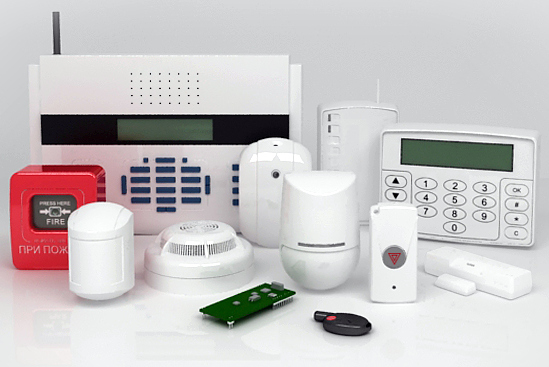 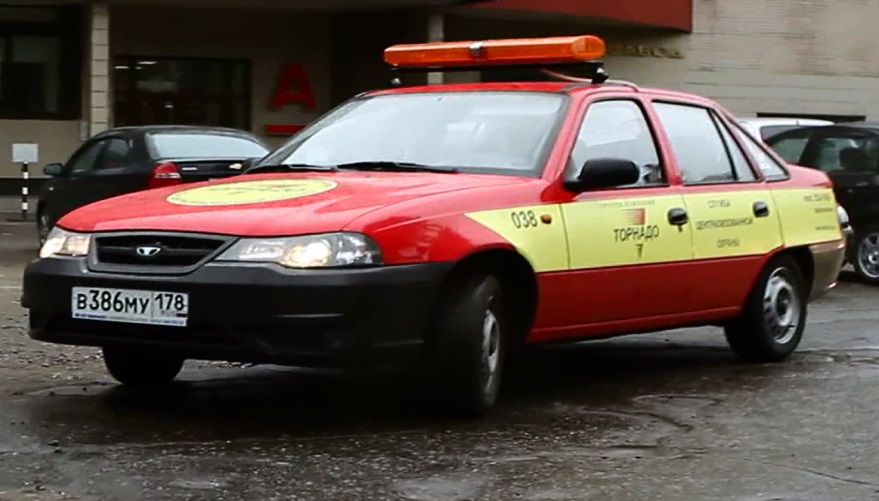 